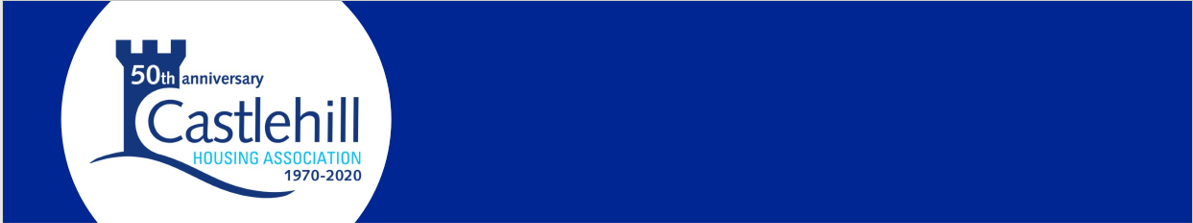 Complete this column if you are leaving your tenancy.Your 28 days’ notice will start from the day the form is received by Castlehill.  In the event of a death, please complete this column.  Next of kin or a solicitor dealing with affairs should complete and sign this form.The Association allows two weeks from the date of death for a property to be cleared but this can be discussed with the Housing Officer should further time be required. Current tenant(s) name:Tenancy Address:Email:Tel No:Tenant’s Name & Address:Give the reason for terminating:Date of Death:Forwarding Address:Name & Address of Next of Kin/Solicitor:NOK Tel. No: NOK Email:  Utilities Suppliers:  Current electric supplier:  Current gas supplier: I hereby advise Castlehill that I wish to end the tenancy at the above address.  I understand that the period of 28 days’ notice will commence on receipt of this form by Castlehill.Both tenant and joint tenant MUST sign and a partner who lives with the tenant as husband or wife must also ensure they sign the form:(Tenant): ……………………………….……………(Joint Tenant …………………………..………….or Partner)Date:  …………………………………..….…………Following the death of the above, I hereby advise Castlehill that I wish to end the tenancy at the above address. I understand that the tenancy ends on the date of death.Signed on behalf of the late tenant:…………………………………………….………What is your relationship to the late Tenant:…………………….…………………….…………Date ………………………………………………